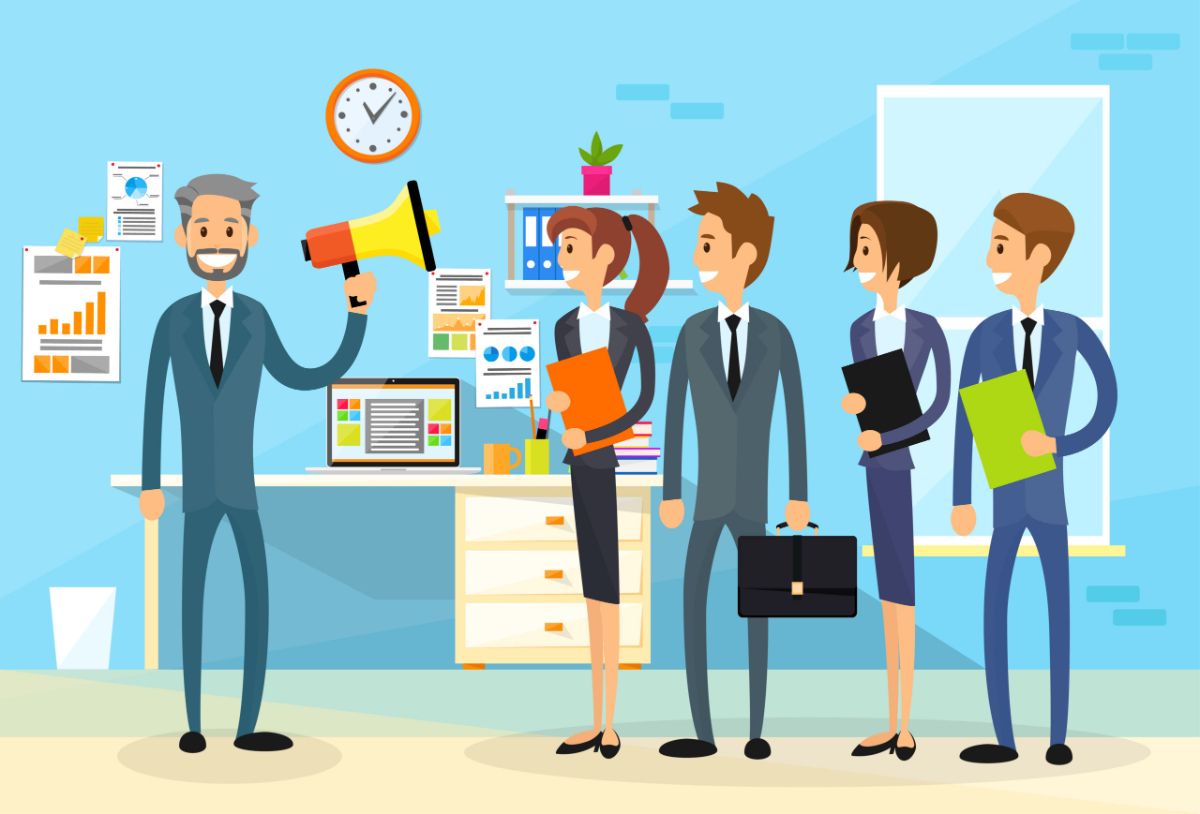 Информирование работников об их трудовых правах: формы и способы с 2022 годаС 1 марта 2022 года ТК РФ уделяет повышенное внимание информированности сотрудников работодателя. В связи с этим приказ Минтруда от 29.10.2021 № 773н утвердил с 2022 года формы и способы информирования работников о трудовых правах, условиях и охране труда, которые должен соблюдать и учитывать работодатель. ЧТО ИЗМЕНИЛОСЬДо 01.03.2022 работника нужно было информировать только, по сути, о существующем риске повреждения здоровья на рабочем месте.Согласно новой редакции ст. 216 и новой ст. 216.2 ТК РФ, в сфере охраны труда каждый работник имеет право на получение актуальной и достоверной информации:об условиях и охране труда на его рабочем месте;существующих профессиональных рисках и их уровнях;мерах защиты от воздействия вредных и/или опасных производственных факторов на рабочем месте;положенных ему гарантиях, компенсациях и средствах индивидуальной защиты (СИЗ);об использовании приборов, устройств, оборудования и/или их комплексов (систем) для дистанционной видео-, аудио- или иной фиксации рабочих процессов в целях контроля за безопасностью работ.При ч. 4 ст. 216.2 ТК РФ прямо обязывает Минтруд разработать соответствующий механизм информирования.В итоге с 1 марта 2022 года вступает в силу приказ Минтруда от 29.10.2021 № 773н, который утвердил:1. формы (способы) информирования работников об их трудовых правах, вкл. право на безопасные условия и охрану труда;2. примерный перечень информационных материалов для этой цели.ФОРМЫ ИНФОРМИРОВАНИЯИх всего четыре:ВИЗУАЛЬНАЯ И ПЕЧАТНАЯ ФОРМА ИНФОРМИРОВАНИЯМинтруд указал, что работодатели могут в зависимости от своих финансовых возможностей в дополнение к перечисленным выше формам (способам) применять следующие с использованием визуальной/печатной информации:ВИДЕОМАТЕРИАЛЫРаботодатели также могут в зависимости от своих финансовых возможностей применять следующие формы (способы) информирования работников с использованием видеоматериалов:ИНТЕРНЕТРаботодатели могут в зависимости от своих финансовых возможностей применять следующие формы (способы) информирования работников об их трудовых правах, включая право на безопасные условия и охрану труда, с использованием интернет-ресурсов:1Ознакомление при приеме на работу с условиями трудового договора, в котором указывают трудовые права работника и информацию об условиях труда (ст. 57 ТК РФ2Ознакомление с результатами спецоценки условий труда на их рабочих местах (ст. 5 и 15 Федерального закона от 28.12.2013 № 426-ФЗ «О специальной оценке условий труда)3Ознакомление с информацией о существующих профессиональных рисках и их уровнях (ст. 218 ТК РФ)4Ознакомление работника:с требованиями должностной инструкции;инструкций по охране труда (с визуализацией при необходимости опасных зон и участков оборудования);перечнем выдаваемых на рабочем месте СИЗ;требованиями правил (стандартов) по охране труда;других локальных актов работодателя. Такое ознакомление происходит под роспись работника, в т. ч. с выдачей ему на руки указанных нормативныхактов для изучения при проведении инструктажа по охране труда на рабочем месте (ст. 214 и 219 ТК РФ).При наличии у работодателя электронного документооборота ознакомление работников допустимо вэлектронной форме с учетом установленных для ЭДО требований закона (в частности подтверждения фактаознакомления с документами электронной подписью).ФОРМА/СПОСОБПОЯСНЕНИЕРазмещение плакатов и листовок, содержащих информацию о трудовых правах работниковНа рабочих местах в структурных подразделениях работодателя, кабинетах охранытруда, уголках охраны труда, а также вобщедоступных местах на территории работодателяОзнакомление работников с положениями коллективного договора и/или отраслевого соглашения, распространяемых на работодателей и работниковВ том числе при участии первичной профсоюзной организации (при наличии)Посещение рабочих мест (зон) с визуализацией (при необходимости) опасных зон/участков оборудованияВ том числе посредством обозначения: знаками безопасности,сигнальными цветами,сигнальной разметкой зон,участков, элементовоборудования, машин,механизмов, агрегатов с высоким рискомполучения работником травмы;соответствующими знаками безопасности зон, участков, оборудования, где обязательноприменение СИЗ.Распространение содержащих информацию о трудовых правах работников:периодических корпоративных изданий – журналов, информационных бюллетеней/листков и иных аналогичных материалов;плакатов.Среди работников и иных заинтересованныхлиц, в т. ч. по электронной почте.Распространение содержащих информацию о трудовых правах работников:печатных информационных материалов – журналов, листовок, газет и иных аналогичных материалов;на профильных тематических выставках, конференциях, круглых столах и семинарах.–Рассылка по электронной почте или почтовой связью заинтересованным лицамПечатных информационных материалов (журналов, листовок, газет и иных аналогичных) и листовок, содержащих информацию о трудовых правах работников.ФОРМА/СПОСОБПОЯСНЕНИЕДемонстрация:информационных тематических видеороликов;сюжетов, снятых по материалам реальных событий.При проведении инструктажей и обучения по охране труда, а также на вводных инструктажах для сотрудниковДемонстрация информационных тематических видеороликов или сюжетов, снятых по материалам реальных событий:по корпоративному телевидению (при его наличии);видеоканалам.В производственных помещениях, кабинетах (уголках) по охране труда, а также общедоступных местах, где установлены ТВ-панели (с видеосвязью или без), а также проекторыИнформирование в формате интернет-журнала событий (блога)–Демонстрация видеоматериалов на:профильных тематических выставках;конференциях;круглых столах;семинарах.Это ролики, посвященные трудовым  правам работников, включая правона безопасные условия и охрану труда.ФОРМА/СПОСОБПОЯСНЕНИЕРазмещение на официальном сайте работодателя (при наличии) сведений о результатах проведения специальной оценки условий трудаСм . ч. 6 ст. 15 Федерального закона от 28.12.2013 № 426- ФЗ «О специальной оценке условий труда»Размещение информационных тематических видеороликов или сюжетов, снятых по материалам реальных событий,Как на закрытых, так и на общедоступных страницах видеоканаловРазмещение на корпоративном портале, а также на официальном сайте работодателя (при наличии):электронных периодических корпоративных изданий;электронных листовок.Всё это – по вопросам обеспечения трудовых прав работников, включая право на безопасные условия и охрану труда.Корпоративный портал может быть как внутренним, предназначенным только длясотрудников, так и открытым для всех заинтересованных лицРазмещение на корпоративном портале, а также на официальном сайте работодателя (при наличии):актуальной информации о политике работодателя, связанной с гарантией соблюдения трудовых прав работников;библиотеки трудовых ситуаций и разъяснений спорных ситуаций с ответами на часто задаваемые вопросы о трудовых правах работников.Размещение на корпоративном портале, а также на официальном сайте работодателя (при наличии) ссылок на сайты:Минтруда;Роструда;Онлайнинспекции РФ;органов исполнительной власти регионов по труду.Это следующие ссылки: Минтруд России – https://mintrud.gov.ru/;Роструд – https://rostrud.gov.ru/;официальный ресурс Роструда –http://онлайнинспекция.рф.На них размещена необходимаяработникам информация о трудовых правах испособах их защиты.Размещение на корпоративном портале, а также на официальном сайте работодателя (при наличии) ссылок на сайты ПФР и ФССНа сайте Пенсионного фонда России https://pfr.gov.ru/ работник может ознакомиться со своими правами на страховую пенсию, в т. ч. с правилами и порядком назначения досрочной страховой пенсии в связи с работой во вредных и/или опасных условиях труда или принадлежностью к той или иной профессии.На сайте Фонда социального страхования России  https://fss.ru/работник можетнайти информацию о положенных емустраховых выплатах, в т. ч. в связи с несчастным случаем на производстве или профзаболеваниемВозможность доступа (с учетом должностных обязанностей) к справочным правовым информационным системам, содержащим:необходимую правовую актуальную информацию о трудовом законодательстве РФ;аналитические и справочные материалы;тематическую обзорную информацию о трудовых правах работников.Например, КонсультантПлюс. Через корпоративный портал, а также через официальный сайт работодателя (при наличии) или через оборудование, установленное в  кабинете или уголке охраны труда.Возможность использования для размещения актуальной информации о трудовых правах работников, изменениях трудового законодательства и мерах по обеспечению трудовых прав работников (при их наличии у работодателя):страниц в социальных сетях;или групп в системах мгновенного обмена сообщениями.С обязательными ссылками на официальные источники информации с целью обеспечения возможности их проверки и установления достоверностиРазмещение на корпоративном портале, а также на официальном сайте работодателя (при наличии) текста (при наличии):коллективного договора;отраслевого соглашения.–